CONTRAT D’APPLICATION DE LOCATION DE MATERIELS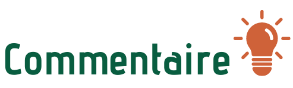 Contrat d’application numéro… (indiquer le numéro du Contrat d’application)Conformément au Contrat Cadre de location en date du …(date à préciser) conclu entre …(indiquer le nom du Loueur) et … (indiquer le nom du Preneur), il a été décidé de procéder à la mise à disposition précisée ci-dessous.Article 1.	 	Liste et description du Matériel mis à disposition Le Loueur met à disposition du Preneur les Matériels suivants : Le Preneur déclare connaître le Matériel mis à disposition et le prendre en l’état. Article 2. 	Description des Prestations commandées (Si les Prestations ne nécessitent pas une description très détaillée) 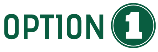 A la demande du Preneur, la Société réalise les Prestations cochées ci-après :  la mise à disposition du Matériel ; la livraison ; (Si nécessaire, ajouter la description technique détaillée de cette ici) l’installation ; (Si nécessaire, ajouter la description technique détaillée de cette ici) le montage ; (Si nécessaire, ajouter la description technique détaillée de cette ici) la maintenance des Matériels Cette Maintenance comprendra notamment, le dépannage, l’entretien et le remplacement des pièces détachées défectueuses ou des Matériels ; (Si nécessaire, ajouter la description technique détaillée de cette ici) la formation des utilisateurs.   (Si nécessaire, ajouter la description technique détaillée de cette ici)(Si les Prestations nécessitent une description détaillée dans un cahier des charges prévoir la clause suivante) 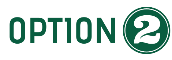 Le Loueur réalise les Prestations dont le contenu est décrit en Annexe dénommée « Cahier des charges du Contrat d’application ». Article 2.	Délais et Modalités d’exécution des Prestations (Dans le cas où seule une mise à disposition est prévue) La mise à disposition est consentie pour une durée de : ........ heures/jour(s)/moisLa mise à disposition débutera le ……/……../……….à …..heures……… et se terminera le ……./……/…….. à …….heures……. (Dans le cas où d’autres prestations sont prévues en plus de la mise à disposition -livraison, formation des utilisateurs, etc.-)Les Prestations susvisées seront exécutées à compter du / le … (date à préciser) et le Loueur respectera les échéances suivantes : … (dates des échéances à préciser si plusieurs prestations sont conclues). Le suivi et la réception des Prestations interviendront selon les modalités suivantes : (modalités à préciser).Article 3	. 	Conditions financièresLe Prix est établi comme suit : (préciser le prix ou les modalités de calcul (X€/h ou /j, etc.) Il s’élève à un montant de (Indiquer le prix en chiffres et en lettres Euros hors taxes). Il est versé en contrepartie de la bonne exécution des Prestations. Le Prix sera facturé selon les modalités de l’Article « Rémunération » du Contrat Cadre. (pour rappeler les frais d’utilisation non compris dans le Prix)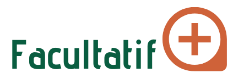 L’intégralité des frais afférents à l’utilisation du Matériel, notamment (à compléter : essence, taxes, etc.) sont à la charge du Preneur, et ne sont pas déductibles du Prix susvisé. Article 4. 	Documents contractuelsLes relations contractuelles entre le Loueur et le Preneur seront régies par le Contrat Cadre et le présent Contrat d’Application qui entre en vigueur à la date de signature des présentes.  (si un Cahier des charges a été annexé) Le présent Contrat d’application est composé des documents contractuels suivants, classés par ordre hiérarchique croissant : 1) le présent document, 2) l’Annexe Cahier des charges.Fait à…(lieu), Date :.(jour/mois/année) en deux exemplaires originaux, un pour chacune des Parties.(signatures)Nom, prénom, qualité du signataire 			Nom, prénom, qualité du signatairePour … (dénomination Loueur à compléter)		Pour…(dénomination Preneur à compléter)Identification du Matériel Description et Précisions(Renseigner ici les références exactes du Matériel mis à disposition) (Renseigner ici toutes précisions utiles sur l’utilisation et l’état du Matériel, notamment la liste des manuels et autres documents de sécurité spécifiques au Matériel transmis, les certificats de conformité lorsqu’ils sont exigés par le code du travail, etc. 